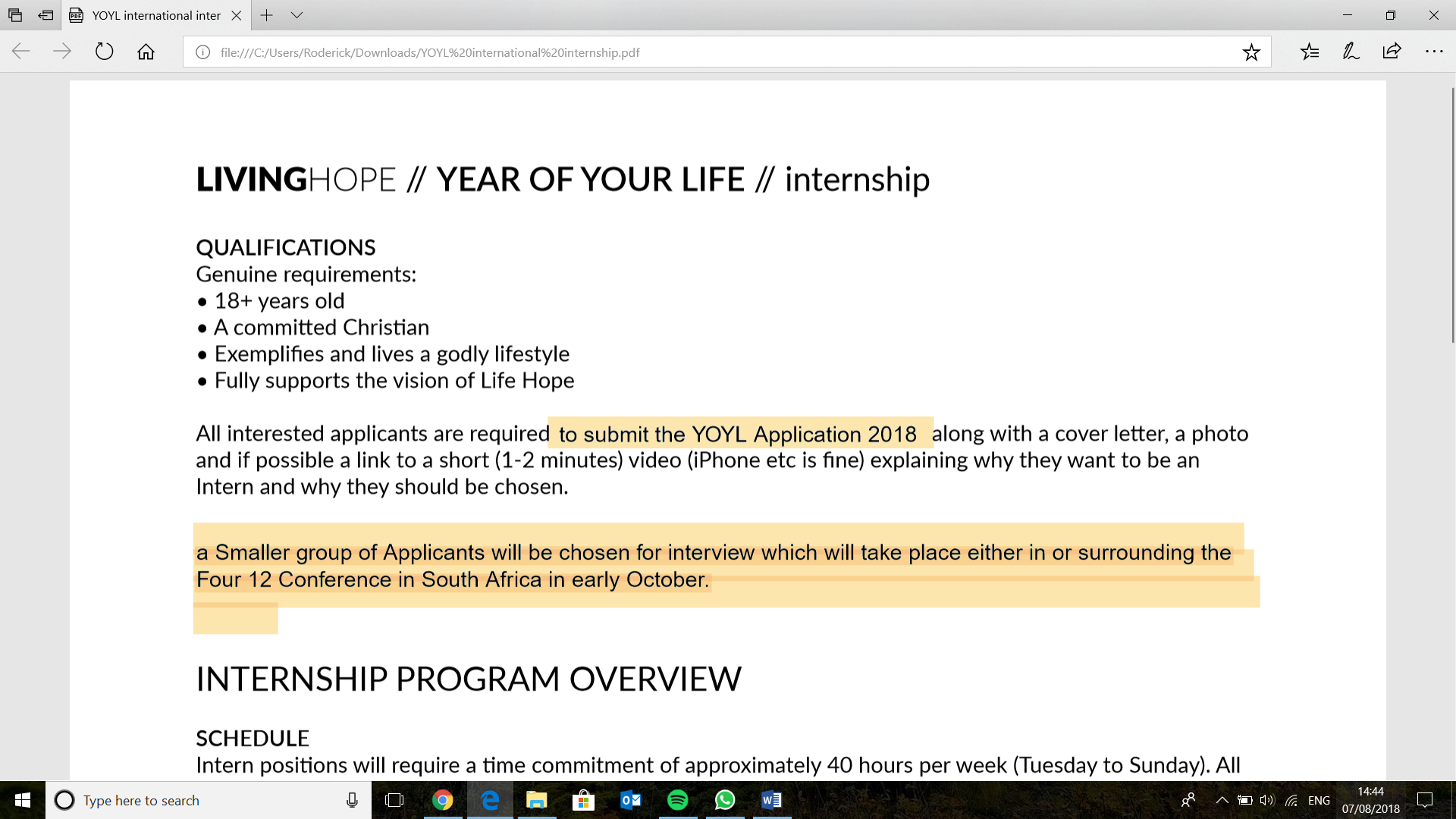 Programme dates: 6th September 2020  – 1st August 2021Genuine Requirements:Committed Christian18+ years oldExemplifies a godly lifestyleFully supports the vision of Living Hope Application process: Complete the online application form Provide a cover letter & photographAsk for a character reference from your Four12 church elder to be emailed to yoyl@livinghope.imA 1-2 minute recorded video (from a phone is fine) explaining why you want to be a YOYL intern, and why you should be chosenApplications open 13th March 2020 and close on 24th April 2020A smaller group of applicants will then be invited to an interview over Skype or other video chat. INTERNSHIP PROGRAMME OVERVIEW

SCHEDULE 
The internship is a full time commitment requiring at least 35 hours from Tuesday to Sunday. All interns will have a role that requires them to serve at weekend services and special events. Your individual role will be attached to a specific Living Hope congregation and this role will be managed by that congregation’s eldership team. CONTACT 
Please send your request for an online application form to yoyl@livinghope.im. Your application will be acknowledged by return email, however due to high volume of applications we will only subsequently contact successful applicants for the interview stage. HOLIDAYS AND BREAKS
All interns will have set holidays after Easter, during the TT bike races, during the summer, plus a number of flexible days.
ISLE OF MAN VISA
Candidates, if successful, are responsible for applying and paying for an Isle of Man Visa.  
SPONSORSHIP 
The internship is a volunteer position and unpaid. You will be assigned to a local congregation and hosted by a family, who will provide your accommodation and food.  Some expenses incurred are reclaimable. However interns must seek one-off sponsorship and/or monthly sponsorship for personal finances during the YOYL internship. We ask international candidates to prove that they have at least £2,000 saved in order to undertake YOYL. This sum is not charged as a fee but is an amount we consider proper for an intern to have saved to cover their personal expenses across the year in things such as travel and leisure. Any visa or relocation costs are in addition to the £2,000.INTERNATIONAL APPLICATIONS 
Currently the YOYL internship is open to international applications from members of Four12 partnering churches. Please submit any questions to yoyl@livinghope.im 